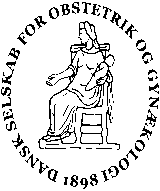 Referat DSOG’s bestyrelsesmøde15 december 2022 kl. 11-17, Hotel Oasia, Kriegersvej 27-31, 8000 Århus CReferent: Malou 			Ordstyrer:  CecilieTilstede:Annemette W. Lykkebo (AML), Lise Lotte Andersen (LLA), Marie Søgaard (MS), Anita Sylvest (AS), Frank H Pedersen (FP), Bo Thomsen (BT), Cecilie Cramon (CC), Anne Gamst (AG), Britta Frederiksen-Møller (BFM), Malou Barbosa (MB), Niels Klarskov (NK), Henrik Lajer (HL)På Zoom: Britta Frederiksen-Møller (BFM)DagsordenGodkendelse af referat fra 17. november (se dropbox)Referat godkendt med få rettelser.Forårsmødet 2023Forårsmødet 2023 bliver et jubilæumsår, både for DSOG og FYGO. Vi gennemgår priserne som er indhentet fra Hindsgavl Slot. Priserne er steget, og pris per deltagere ligger på samlet 3486 kr (inkl. overnatning, vin til middag + velkomstdrink). Udover dette bliver der udgifter til afholdelse af møde og overnatning for Professorkollegiet, Sandbjerg styregruppe samt bestyrelsen. MS undersøger alternative muligheder for middag til bestyrelsen aftenen før Forårsmødet, da prisen på Hindsgavl er steget væsentligt siden sidste år. Max antal deltagere til mødet afhænger opstillingBiografopstilling: 300 stk Skolebordsopstilling: 180 stk Max antal til middagen (langbord): 150 stk Den endelige opstilling afhænger hvor mange der melder sig til mødet, da vi ønsker at så mange som muligt skal have mulighed for at deltage.Der er på Hindsgavl Slot plads til ca. 200 overnattende gæster (afhængig fordeling enkelt-/dobbeltværelser). Hvis der er flere tilmeldinger, er der mulighed for overnatning udenfor Hindsgavls faciliteter.Priser:Videnskabeligt program begge dage, festmiddag og overnatning i enkeltværelse (kan være i 'Huset') 2200krVidenskabeligt program begge dage, festmiddag og overnatning i delt dobbeltværelse 1600krUdelukkende deltagelse i det videnskabelige program begge dage, inkl. frokoster 600krMB opretter tilmelding på Safeticket.Deadline for tilmelding ca. 3 uger før afholdelse (afventer tilbagemelding fra MS ift. seneste dato for ev.t. afmelding af værelser til Hindsgavl).BT har styr på band.LL retter henvendelse til den potentielle festtaler.AML kontakter Charlotte Wilken ift. små, korte revyindslag. Revyholdet kan ikke tilbydes lokaler til at øve aftenen før eller overnatning.Folkemødet 2023
DSOG har et indslag, regner med ét time-slot à 45 min. FHP, LL, MS og HL regner med at deltage i Folkemødet. Emne er ikke helt fastlagt, men der er et overordnet tema.Ny næstformand Kort diskuteret til sidste BM. Vi taler om selve processen ift. valg af ny næstformand. Der er en fordel at have én cheflæge i formandsskabet/bestyrelsen, også for at formidle DSOG’s arbejde og styrke samarbejdet. Vi taler om muligheden for at have en cheflæge som et fast associeret medlem til bestyrelsen. Dette vil kræve en vedtægtsændring. Enighed om at vi ønsker en cheflæge i bestyrelsen. Forslag til vedtægtsændring skal således varsles til den kommende generalforsamling. Ift. en ny næstformand er det vigtigt at man deler visioner og at der er et godt samarbejde mellem formandsskabet. Vigtigt med transparens i alle udvalgsprocesser til bestyrelsen. Kongresser 2023NFOG 27.-30. august 2023, TrondheimFIGO 9.-12. oktober 2023, ParisVi har 3 stemmer til FIGO generalforsamlingVi diskuterer hvem fra bestyrelsen der ønsker at komme med til hvad.Vi vil prioritere at så mange som muligt kommer med til NFOG, ev.t FIGO. Ikke til EBCOG, da vi har repræsentanter i EBCOG og udbyttet vurderes begrænset. NFOG åbner for tilmelding primo januar.Opfølgning på møde med UU
UU, DFKO og formandskabet har holdt et møde vedr. involvering af speciallægepraksis i speciallægeuddannelsen. Der er flere i UU som ikke er positivt stemt for involvering af speciallægepraksis. DFKO er bedt om at kigge på hvilke kompetencer kursisterne kan opnå i speciallægepraksis. Speciallægepraksis har stort volumen af gynækologiske patienter, mange patientgrupper som ikke bliver set i sekundær sektoren. Vi er nødt til at være fremsynet ift. vores organisering af uddannelsen. Det er vigtigt at vi laver et udkast til ønsket sammensætning af blokken, hvorvidt man skal indgå i vagtberedskabet på sygehuset, og hvordan finansiering skal være. Bestyrelsen vil gerne støtte processen. FP og HL skriver et udkast til bestyrelsen hvad speciallægepraksis kan tilbyde af uddannelse.Referat fra EBCOGLigger i Dropbox (under dec. 2022)Nyt fra formand og næstformandDrøftelser:SSTs rådgivende udvalg for Nationale screeningsprogrammer, svar LVS 2.1.Møder: 29.-30.11. RKKP Kvalitetskonference (AL og LL)29.11. deltagelse i UU-møde (AL, LL, FP, HL)14.12. Kirurgisk forum – Opfølgning på bekymringsskrivelsen som har fået meget fokus. Opfordrer til erfaringsudveksling.  Den nye lægevidenskabelige uddannelse skal i høring primo februar, der er ønske om en større andel ”common trunk”.Der er endvidere blevet afholdt et virtuelt møde med Lægemiddelstyrelsen pga. stigende antal indberetninger til Lægemiddelstyrelsen vedr. Angusta.Presse og andre henvendelser:28.11. DR: Stigende forbrug af nødprævention4 henvendelser fra forskellige journaliststuderende vedr. prævention, sendt videre LVS: survey vedr. Vælg KlogtKommende møder: 19.januar: Bestyrelsesmøde Odense25. januar: LVS-årsmøde Kbh3. februar: Konsortiet Forskning, samarbejde og innovation omkring evidensudvikling i gynækologi og obstetrik Kbh8.marts 23: Lægeforeningen: Prioritering i SundhedsvæsenetNyt fra:FYGODer er ved at være styr på programmet til FYGO-internat 2023, hvor man har prioriteret hands-on samt paneldebat, som var en succes sidste gang. Paneldebatten vil omhandle maternel request sectio.FYGO’s program til Forårsmødet er på plads, mangler enkelt tilbagemelding fra foredragsholdere.UUEr ved at udarbejde en stillingsbeskrivelse til inspektorordningen. Der er mange der har været en del af inspektorkorpset i lang tid, og det ønskes at denne tid bliver begrænset til 5 år. Endvidere er det et ønske om at inspektorer er uddannelsesaktive. Generelt bliver der ikke imødekommet at få 3 dages fri med løn til inspektorbesøgene, men kun fri til selve besøget. Der er mange forberedelser op til besøget, og bagefter skal der udarbejdes en rapport. UU har besvaret på spørgsmål vedr. den nye dimensioneringsplan. Bliver sendt ud til bestyrelsen.EFUMeget positive tilbagemeldinger efter Efterårsmødet. Der er møde i subspecialiseringsudvalget 1.3.23Praktiserende gynækologer Speciallægepraksis har etableret ferieringe for at sikre mulighed for tilgang til speciallægepraksis i ferieperioder.. GF til januar. HL på valg, genopstiller.KassererKassereren er godt med ift. refusioner. CC og BL mødes virtuel for at køre CC til stilling til kassererWebmasterIntet nytVidenskabelig sekretærIntet nytOrganisatorisk sekretær  Efterårsmødets sponsorer var meget tilfredse, mange positive tilbagemeldinger.
Besøg af Ida Kirkegaard (IK), HKL for forskningstræning IK præsenterer Forskningstræning. Forskningstræning er obligatorisk for alle der ikke har en ph.d. Kurset består af 10 dages teori og 10 dages praktisk del. Kurset ligger som regel i sidste halvdel af hoveduddannelse, afhængigt at uddannelsesregion. Den teoretiske del består af 4 kurser, der er 3 delkursusledere på hvert kursus (kursus 1 og 2 har samme delkursusledere). Den praktiske del består af at man skal lave og præsentere et projekt, 9 dage frikøb fra afdelingen til projekt samt 1 dag til præsentation. Kursisterne er bedømmere på hinandens projekter, foregår regionsvis. Man kan få godkendt den praktiske del hvis man er første forfattere på en artikel alternativt har fremlagt til kongres.Forskningstræning bliver afholdt på Dalum Landbrugsskole som internat. Generelt meget velfungerende set-up. Økonomisk er det adskilt fra u-kurserne, finansiering kommer fra uddannelsesregionerne for hver deltagere. Økonomien har været forankret i AUH i mange år, det har været besværligt at få udbetalt honorar etc. Kontoen er nedlagt og ligger nu under DSOGs. Kurset har i mange år kørt med overskud, men afhænger af hvor mange deltagere der er. Dyrest de år hvor der kun er få deltagere. Nuværende hold består af 11-12 kursister. Der er dog store geografiske forskelle (pga. skæv fordeling af ph.d.’ er). Valg til delkursusledere foregår via opslag på DSOG’s hjemmeside. Styregruppen for forskningstræningsudvalget afholder 1 årligt møde. Som vejleder på forskningstræningsprojekt er der et honorar på 5000 kr. Udbetaling sker automatisk i Region Nord. I Region Syd skal man selv opkræve honoraret. Der aftales at Forskningstrænings’ budget fremlægges for DSOG’s bestyrelse 1 gang årligt.Evt. Herunder invitation til møde om prioritering i SundhedsvæsenetLL +AML deltagerTO DO:MS: Booker restaurant til bestyrelsen forud for ForårsmødetMS: Forhører sig med Hindsgavl Slot ift. regler afbooking værelserMB: Opretter SafeticketMB: Program Forårsmødet hjemmesideFP + HL: Udkast til hvilke kompetencer speciallægepraksis kan tilbydeLL: Tager fat i festtalerAML: kontakter Charlotte Wilken ifht. korte revyindslagMB: Svarer på mail vedr. Vælg Klogt